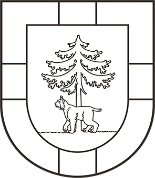 JĒKABPILS NOVADA PAŠVALDĪBAJĒKABPILS NOVADA DOMEReģistrācijas Nr.90000024205Brīvības iela 120, Jēkabpils, Jēkabpils novads, LV – 5201Tālrunis 65236777, fakss 65207304, elektroniskais pasts pasts@jekabpils.lvLĒMUMSJēkabpils novadā11.04.2024. (protokols Nr.8, 2.punkts) 	Nr.280Par sadarbības partnera piesaistes konkursuSaskaņā ar Ministru kabineta 2024. gada 16. janvāra noteikumiem Nr. 55 “Eiropas Savienības kohēzijas politikas programmas 2021.–2027. gadam 5.1.1. specifiskā atbalsta mērķa "Vietējās teritorijas integrētās sociālās, ekonomiskās un vides attīstības un kultūras mantojuma, tūrisma un drošības veicināšana pilsētu funkcionālajās teritorijās" 5.1.1.1. pasākuma "Infrastruktūra uzņēmējdarbības atbalstam" īstenošanas noteikumi (turpmāk – SAM noteikumi) ir noteikta kārtība kādā īsteno Eiropas Savienības kohēzijas politikas programmas 2021.–2027. gadam 5.1.1. specifiskā atbalsta mērķa "Vietējās teritorijas integrētās sociālās, ekonomiskās un vides attīstības un kultūras mantojuma, tūrisma un drošības veicināšana pilsētu funkcionālajās teritorijās" 5.1.1.1. pasākumu "Infrastruktūra uzņēmējdarbības atbalstam".Pasākuma mērķis ir attīstīt uzņēmējdarbības publisko infrastruktūru un palielināt privāto investīciju apjomu pilsētu funkcionālajās teritorijās, veicot ieguldījumus uzņēmējdarbības attīstībai atbilstoši pašvaldību attīstības programmām.SAM noteikumos ir noteikts, ka projekta iesniedzējs ir pašvaldība, bet projekta iesniedzējam, ja ir pamatota nepieciešama projekta mērķu sasniegšanai ir tiesības iesaistīt sadarbības partnerus un slēgt rakstisku sadarbības līgumu.  Jēkabpils novada pašvaldība laika posmā no 08.03.2024. līdz 22.03.2024. veica priekšizpētes aptauju Jēkabpils novada uzņēmējiem par atbalstu uzņēmējdarbībai nepieciešamās infrastruktūras attīstībai, kuras laikā tika noskaidrots, ka uzņēmējiem ir interese sadarboties ar pašvaldību īstenot SAM noteikumos noteiktās specifiskā atbalsta mērķa programmas.Lai nodrošinātu Valsts pārvaldes iekārtas likuma 10.pantā noteiktos principus valsts pārvaldē, it īpaši nodrošinot atklātību pret privātpersonām un sabiedrību un sabiedrības informēšanu par savu darbību, it īpaši to sabiedrības daļu un tās privātpersonas, kuru tiesības vai tiesiskās intereses īstenotā vai plānotā darbība skar vai var skart, Jēkabpils novada pašvaldībai ir jānosaka kārtība, kādā tiks piesaistīts sadarbības partneris, kuram saskaņā ar SAN noteikumos noteiktajiem nosacījumiem būs tiesības pašvaldības projekta pieteikuma ietvaros slēgt sadarbības līgumu un saņemt SAM noteikumos noteiktos publiskos līdzekļus savas ieceres ieviešanai. Pamatojoties uz Pašvaldību likuma 3.panta otrās daļas 1.punktu, 4.panta pirmās daļas 12.punktu, 4.panta otro un trešo daļu, 10.panta pirmās daļas 19.punktu, Valsts pārvaldes iekārtas likuma 10.pantu, 72.panta pirmās daļas 2.punktu, 73.panta pirmās daļas 3.punktu,  Ministru kabineta 2024. gada 16. janvāra noteikumiem Nr. 55 “Eiropas Savienības kohēzijas politikas programmas 2021.–2027. gadam 5.1.1. specifiskā atbalsta mērķa "Vietējās teritorijas integrētās sociālās, ekonomiskās un vides attīstības un kultūras mantojuma, tūrisma un drošības veicināšana pilsētu funkcionālajās teritorijās" 5.1.1.1. pasākuma "Infrastruktūra uzņēmējdarbības atbalstam" īstenošanas noteikumi 27.1apakšpunktu, ņemot vērā 11.04.2024. Finanšu komitejas lēmumu (protokols Nr.7, 5.punkts)Jēkabpils novada dome nolemj:Izsludināt sadarbības partnera piesaistes konkursu 5.1.1. specifiskā atbalsta mērķa "Vietējās teritorijas integrētās sociālās, ekonomiskās un vides attīstības un kultūras mantojuma, tūrisma un drošības veicināšana pilsētu funkcionālajās teritorijās" 5.1.1.1. pasākuma "Infrastruktūra uzņēmējdarbības atbalstam" īstenošanai un apstiprināt konkursa  nolikumu saskaņā ar pielikumu.Noteikt pieteikumu iesniegšanas termiņu līdz 2024.gada 7.maijam plkst.17:00. Sabiedrisko attiecību nodaļai publicēt konkursa sludinājumu Jēkabpils novada pašvaldības mājas lapā un pašvaldības sociālajos tīklos. Projektu vadības nodaļai informāciju nosūtīt uzņēmumiem, kuri iesniedza priekšaptaujas ietvaros. Papildus publicitātes nolūkā, lēmumu izsūtīt lielākajiem Jēkabpils novada uzņēmējiem.Kontroli par lēmuma izpildi veikt Jēkabpils novada domes priekšsēdētāja vietniekam attīstības jautājumos.Pielikumā: Konkursa nolikums sadarbības partnera piesaistei 5.1.1. specifiskā atbalsta mērķa "Vietējās teritorijas integrētās sociālās, ekonomiskās un vides attīstības un kultūras mantojuma, tūrisma un drošības veicināšana pilsētu funkcionālajās teritorijās" 5.1.1.1. pasākuma "Infrastruktūra uzņēmējdarbības atbalstam" īstenošanai ar pielikumiem.Sēdes vadītājsDomes priekšsēdētājs		R.RagainisDace Gluha 26393416Sandra Gogule 28349990DOKUMENTS PARAKSTĪTS AR DROŠU ELEKTRONISKO PARAKSTU UN SATUR LAIKA ZĪMOGU